РОССИЙСКАЯ ФЕДЕРАЦИЯБрянская областьКУЛАЖСКИЙ СЕЛЬСКИЙ СОВЕТ НАРОДНЫХ ДЕПУТАТОВ243515 Брянская область, Суражский район, поселок Лесное, улица Школьная, дом 5, тел., факс 9-55-44
ОГРН 1053255032270, ИНН 3253001709, КПП 325301001Р Е III ЕНИЕ24-го заседания Кулажского сельского Совета народных депутатов IV созыва от 30.11.2021 г.	№ 82О проекте бюджета Кулажского сельского поселения Суражского муниципального района Брянской областина 2022 год и плановый период 2023-2024 года1.Утвердить основные характеристики бюджета муниципального образования « Кулажское сельское поселение» на 2022 год: общий объем доходов местного бюджета в сумме 3 567 096,00 рублейобщий объем расходов местного бюджета в сумме 3 567 096,00 рублей;объем дефицита местного бюджета на 2022 год в сумме 0,00 рубВерхний предел муниципального внутреннего долга местного бюджета на 1 января 2023 года всумме 0 тыс рублей2 . Утвердить основные характеристики бюджета Кулажского сельского поселения на 2023год:%общий объем доходов местного бюджета в сумме 3 648 175,00 рублей общий объем расходов местного бюджета в сумме 3 648 175,00 рублей; объем дефицита местного бюджета на 2022 год в сумме 0 руб Верхний предел муниципального внутреннего долга местного бюджета на 1 января 2024 года в сумме 0 тыс рублейУтвердить основные характеристики бюджета Кулажского сельского поселения на 2024 год:общий объем доходов местного бюджета в сумме 3 888 396,00 рублей общий объем расходов местного бюджета в сумме 3 888 396,00 рублей; объем дефицита местного бюджета на 2022 год в сумме 0 руб.Верхний предел муниципального внутреннего долга местного бюджета на 1 января 2025 года в сумме 0 тыс. рублейУтвердить объем межбюджетных трансфертов, получаемых из других бюджетов: на 2022 год в сумме 162 096,00 рублей на 2023 год- 207 175,00 рублей , 2024 год-215 464,00 рублейУтвердить доходы местного бюджета:На 2022-2024 год - согласно приложению №1Утвердить нормативы распределения доходов между бюджетами бюджетной системы РФ на 2022-2024 год согласно Приложения №2 к настоящему Решению.Утвердить в пределах общего объема расходов, утвержденного пунктом 1 настоящего Решения, распределение бюджетных ассигнований по ведомственной структуре расходов бюджета на 2022-2024 год - согласно Приложению 3 к настоящему Решению;Утвердить в пределах общего объема расходов, утвержденного пунктом 1 настоящего Решения, распределение бюджетных ассигнований по разделам, подразделам, целевым статьям и видам расходов функциональной классификации расходов бюджетов Российской Федерации на 2022-2024год - согласно Приложению 4 к настоящему Решению;Утвердить в пределах общего объема расходов, утвержденного пунктом 1 настоящего Решения распределение расходов по целевым статьям (государственным программам и не программным направлениям деятельности), группам видов расходов бюджета на 2022-2024 год - согласно Приложению 5к настоящему Решению;Установить, что заключение и оплата бюджетными учреждениями и органами местного самоуправления договоров, исполнение которых осуществляется за счет средств местного бюджета, производится в пределах утвержденных им лимитов бюджетных обязательств в соответствии с приложениями 3-5 к настоящему Решению и с учетом принятых и неисполненных обязательств.Принятые бюджетными учреждениями и органами местного самоуправления обязательства, вытекающие из договоров, исполнение которых осуществляется за счет средств местного бюджета сверх утвержденных им лимитов бюджетных обязательств, не подлежат оплате за счет средств местного бюджета в текущем финансовом году.Учет обязательств, подлежащих исполнению за счет средств местного бюджета бюджетными учреждениями и органами местного самоуправления, финансируемыми из местного бюджета на основе смет доходов и расходов, обеспечивается в установленном Кулажской сельской администрацией Кулажского сельского поселения порядке.Установить размер резервного фонда Кулажского сельского поселения на 2022 год в сумме 5000,00 рублей., на 2023 год в сумме 10 000 рублей, на 2024 год в сумме 10 000 рублей.Утвердить условно утвержденные расходы на 2023 год в сумме 91 204,00 или 2,5% от общего объема доходов, на 2024 год-184 873,00 рублей или 5% от общего объема доходов.Установить, что в ходе исполнения настоящего Решения бухгалтерия Кулажской сельской администрации вправе вносить изменения в настоящее решение, только при соответствующем решении сессии народных депутатов по основаниям и в порядке, установленном зако нодател ьством.распределение бюджетных ассигнований по разделам и подразделам, целевым статьям ивидам расходов классификации расходов бюджета, ведомственную и экономическую структуры*расходов местного бюджета - в случае образования в ходе исполнения местного бюджета экономиипо отдельным разделам, подразделам, целевым статьям, видам расходов классификации расходов бюджетов Российской Федерации;распределение бюджетных ассигнований по разделам и подразделам, целевым статьям и видам расходов классификации расходов бюджета, ведомственную и экономическую структуры расходов местного бюджета - на суммы средств, предоставляемых за счет средств резервного фонда администрации поселения;распределение бюджетных ассигнований по разделам и подразделам, целевым статьям и видам расходов классификации расходов бюджета, ведомственную и экономическую структуры расходов местного бюджета путем уменьшения лимитов бюджетных обязательств на сумму, израсходованную получателями бюджетных средств не по целевому назначению, - по предписаниям (представлениям) уполномоченных органов финансового контроля;распределение бюджетных ассигнований по разделам и подразделам, целевым статьям и видам расходов классификации расходов бюджета, ведомственную и экономическую структуры расходов местного бюджета - на сумму средств, получаемых из районного и областного бюджетов на финансирование целевых расходов и не учтенных в настоящем Решении;в случае изменения состава и (или) функций главных администраторов доходов бюджета, атак же изменения принципов назначения и присвоения структуры кодов классификации доходов бюджета, изменения в перечне главных администраторов доходов бюджета, а также в состав закрепленных за ними кодов классификации доходов бюджета вносить на основании постановления Кулажской сельской администрации без внесения изменений в решение о бюджете Кулажского сельского Совета народных депутатов;Установить, что остатки средств бюджета муниципального образования «Кулажское сельское поселение» на начало текущего финансового года в объеме до 100 процентов могут направляться в текущем финансовом году на покрытие временных кассовых разрывов, возникающих при исполнении бюджета поселения, на оплату заключенных муниципальных контрактов на поставку товаров, оказание услуг, подлежавших в соответствии с условиями этих муниципальных контрактов оплате в отчетном финансовом году в объеме, не превышающем сумму остатка неиспользованных бюджетных ассигнований на указанные цели.14.Кулажской сельской администрации муниципального образования «Кулажское сельское поселение» представлять в представительный орган местного самоуправления муниципального образования «Кулажское сельское поселение» и КСП Суражского муниципального района ежеквартально информацию об исполнении местного бюджета в течение 45 дней после наступления отчетной даты в соответствии со структурой, применяемой при утверждении бюджета.15. Установить, что глава Кулажской сельской администрации не вправе принимать в 2022 году решения, приводящие к увеличению штатной численности муниципальных служащих, за исключением случаев принятия решений о наделении органов местного самоуправлениямуниципальных образований дополнительными полномочиями, требующими увеличения штатной численности персонала.16. Настоящее Решение вступает в силу со дня подписания и действует с 1 января по 31 декабря 2022 года.14. Направить настоящее решение для опубликования в информационно-аналитическом бюллетене « Муниципальный вестник Кулажского сельского поселения» и размещения на официальном сайте Кулажского сельского поселения.*сельского поселения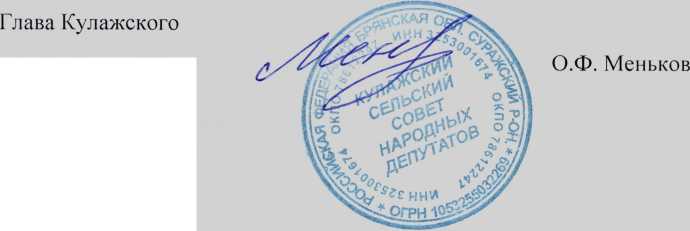 